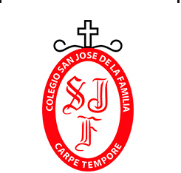           Trabajo evaluado Educación física: Básquetbol (4to Básicos) Apoderados: continuación le presentamos el segundo  trabajo evaluado de Educación Física  (el primero  fue de la primera cuarentena). Este trabajo tendrá que ser enviado entre el 27 a 30 de Julio. Instrucciones: Mira el siguiente videohttps://www.youtube.com/watch?v=JLigAD8EOIw&t=110s Responde las preguntas  que están a continuación. Una vez que las hayas respondido en tu cuaderno, manda tu trabajo (foto) a mi correo electrónico personal.  Correo: mcasanova@sanjosedelafamilia.cl Preguntas:   ¿Cuál es el objetivo del juego?¿Cuáles son los fundamentos técnicos de este deporte?Describe dos fundamentos técnicos ¿De cuántos jugadores se compone un equipo de Básquetbol? ¿cuantos  pueden  haber en cancha?¿Cuál es el tiempo de juego de un partido de Básquetbol?En una hoja de block tamaño mediano, DIBUJA Y PINTA la cancha de Básquetbol con todas sus medidas y nombre de ellas.  Matías Casanova Profesor de Educación Física y Salud.Colegio San José de la Familia. 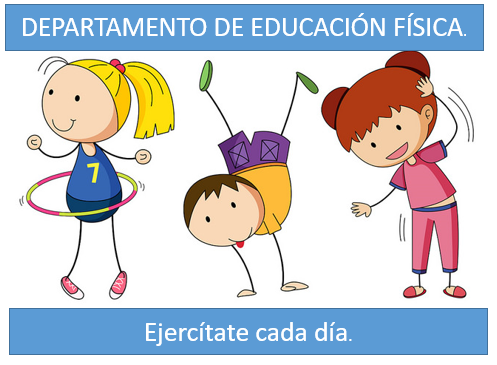 